                                              Project Proposal.Name of Organization; Lema Plan International.1.Name of Project and locationA project proposal for school building planning and construction of the Future Star Academy at Imo state, in Nigeria.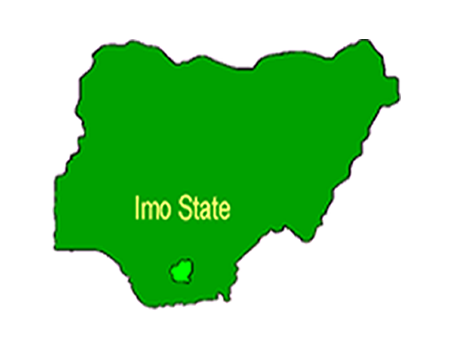 2.Background and Introduction.Lema Plan International is an association which was established on 26 September 2018, our headquarter is in Le Locle, Switzerland and our others office are in Lome, Togo and Nigeria.Our mission is to ensure all children mostly in developing countries have access to quality education. We support them with school materials and offer short training courses such as computer. We protect and defend children. We offer scholarship to vulnerable children. We renovate and constructs schools and children's playgrounds. We promote children rights and ensure that teachers are well trained and equipped in developing countries.We rely on contribution from members of the association, private donors and the government, our main focus is on giving our children the best education. We believe education is the right for every child.The Future Star Academy is nursery and primary school with approximately 200 students. Imo state is a deprived rural community in Nigeria, it lacks enough and affordable school for the majority vulnerable population. Future star is private school which was built with the aim of helping students not to walk long distance about 5 kilometers per day to the community school established by the state.In January 11,2019 our team visited the Future Star Academy at Imo State in Nigeria for charity donation. We donated school materials and offered scholarship to five students of Future Star Academy. We were deeply touched to see students learning at a very poor environment. We all know negative environment adversely affect children's mental state and performance.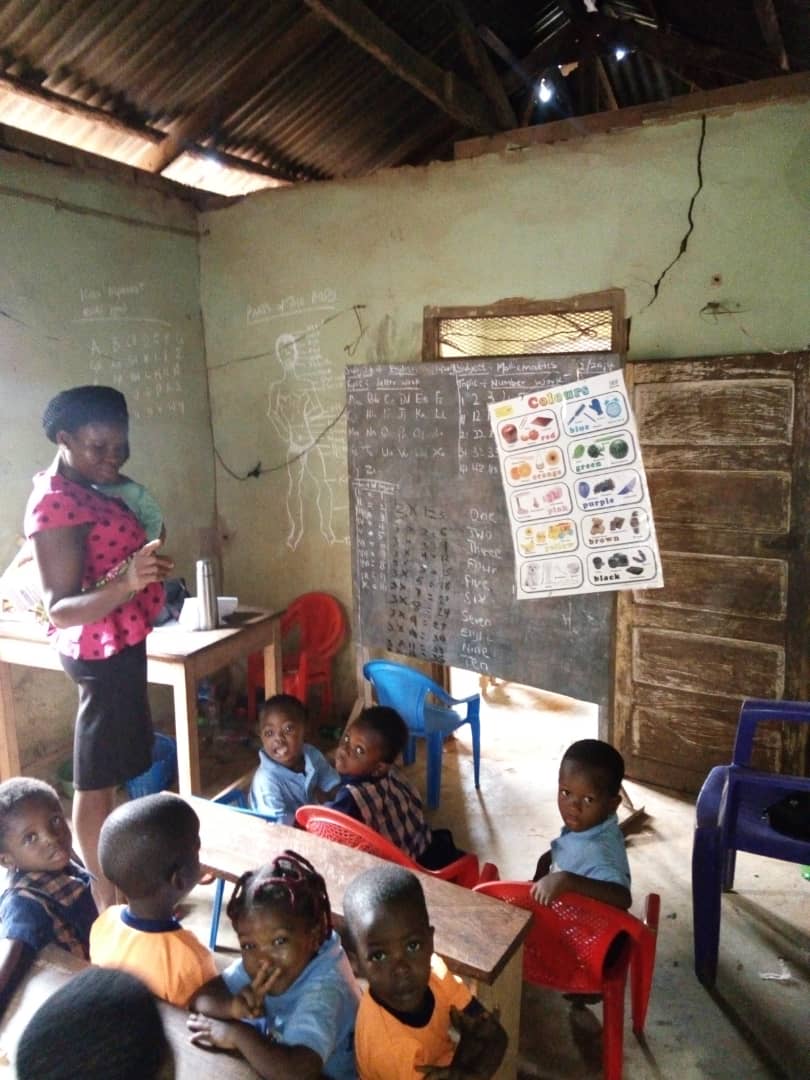 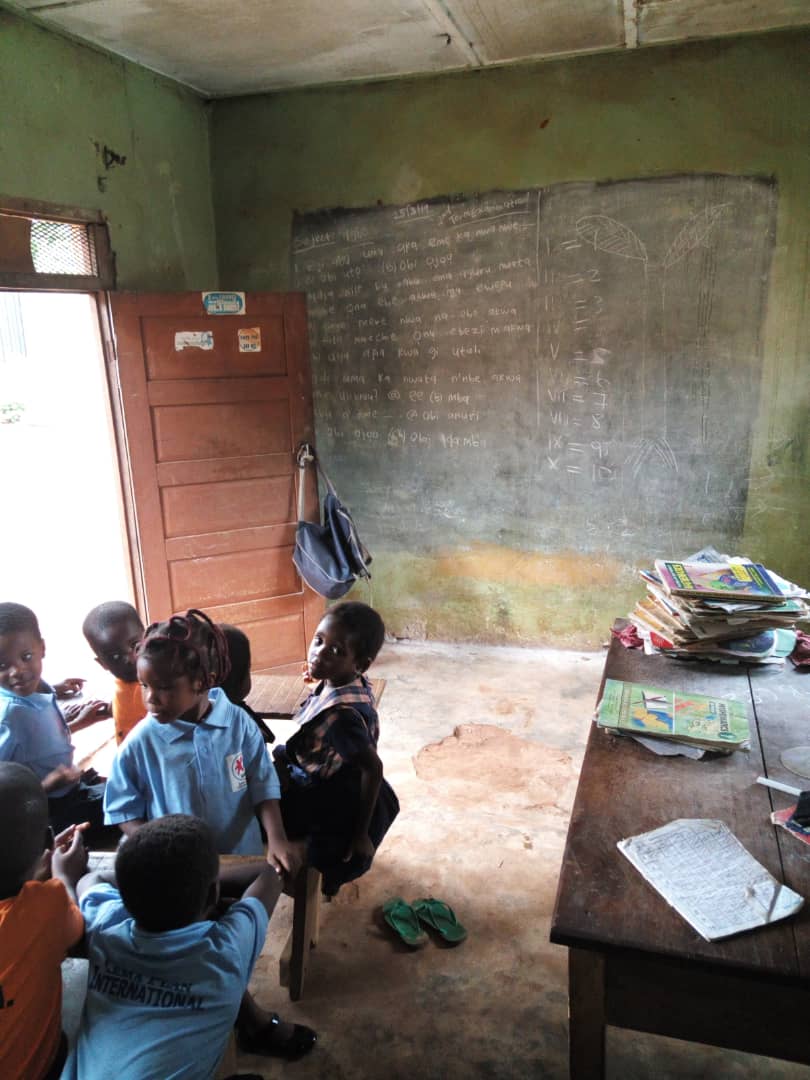 3. Goal/ObjectiveOur third priority is to create a healthy lifestyle, by installing a better playground facility. We envision better playground equipment with climbers, slides, connecting walkways and other features that will meet the needs of many students.3.Problems of the Project siteThe Future Star Academy is facing the following challenges.Inadequate classroom resources, such desks and tables.Inadequate classrooms.Inadequate toilets.Lack of library.4.Expected outcomes of the project.Adequate classrooms and classroom resources.School offices and staff rooms.A library with adequate resources for both students and teachers.More toilets and sewage disposal.Improved children's playground.Over 200 children will be enrolled at the school.Future star academy will become a public school for the benefit of the community5.Project beneficiaries.The direct beneficiaries of this project will be over 400 children of Imo state. They are basically vulnerable group of deprived children including the disabled and the less privileged parents.More employment opportunities to the Imo state community during and after the project.6.ActivitiesThe project supports to construct two storage building with3 rooms in each floor. The project will be carried out in different steps as mentioned below.Action Plan.Coordinating with stakeholdersSurvey with an engineer and develop a design to constructRecruit skilled manpower and laborTraining to manpowerConstructionMonitoring and EvaluationDevelop a project reportHandover to the communityFollow up Step-1 Coordination with stakeholdersLema plan international Team in Nigeria will be in charge of the project. It will coordinate with the future star academy management committee, local people and Imo state education office. Coordination will be done from the beginning to the end of the project.Step-2 Survey with an engineer and develop a plan for the constructionLema plan International Team in Nigeria will recruit an engineer for the survey and survey of the school building. Cost estimation of the project is attached with the proposal.Step-3 Recruit skilled manpower and volunteersAs soon as lema plan international receives grants, we will recruit local youth and skilled manpower through construction employment agencies in Nigeria. Special priority will be given to the trained people of Imo state so as to provide them more employment opportunities.Step-4 Orientation training to local youth and skilled workers.Lema plan international will arrange a day to train all volunteers and skilled workers, both theory and practical course construction training will be provided. The short training course contents will be as follows;Volunteerism and volunteer’s role in disaster managementTeam work and communicationFirst aid, risk and hazard while working in siteJob descriptionTechnical skills-how to use toolsStep-5 Procure materialsProcurement unit will make a list of material and procure all needed materials from the local market. We will ensure they purchase quality materials at an affordable price. Procured material will be transferred to the site.Step-6 Construction.The construction will immediately begin after delivering materials to project site. Construction will be on several phases as follows;Stage 1- Foundation to DPCStage 2- DPC to levellingStage 3- Deckling slabStage 4 Deck to roofStage 5 -RoofingPlastering and paintingStep- 7 Monitoring and Evaluation.Lema Plan has 10 full time staffs in Nigeria and 5 volunteers, who continuously working for social development. They are well skilled and competent on the implementation of social projects. They will be full responsible for recruitment, supervision, transportation of materials and workers and keeping records of worker’s attendance and performance. An engineer will visit the project site at the completion of each phase.Step-9 Prepare and submit the reportAs soon as the construction is complete, Lema plan international will develop a report with its output result and submit it to the partner organization within a month.Step-10 Follow up and support through Lema plan international development projects.Lema plan international will continue supporting the future star academy by supplying educational materials and organizing short training courses. Students will be motivated through sports competition club programs. We will provide training programs and teaching materials to teachers. Other health, educational and extracurricular activities will be carried out for the betterment of the students.7.Output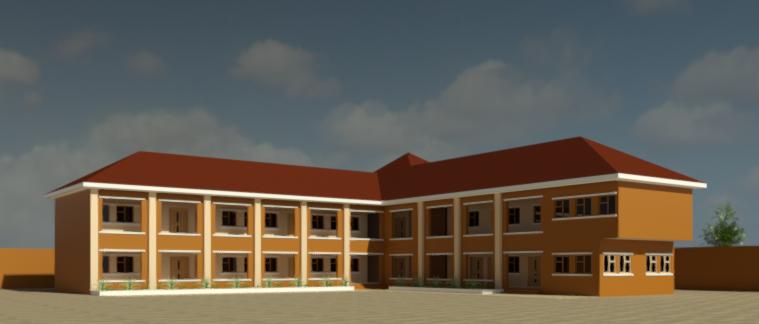  TimelineTentative timeline of the projectEstimated budget for the projectPreliminary CostsStage -1 Foundation to DPCLabourStage-2 DPC to LevellingLabourStage 3 Decking SlabLabourStage -4 Deck to roof beamLabourStage-9 RoofingLabourPlasteringLabour-Ground Floor.Labour- Under the deckLabour-Upper roofPaintingLabourESTIMATED TOTAL AMOUNT NEED;120,000 dollar
                               A Project on school       Building of the Future Star Academy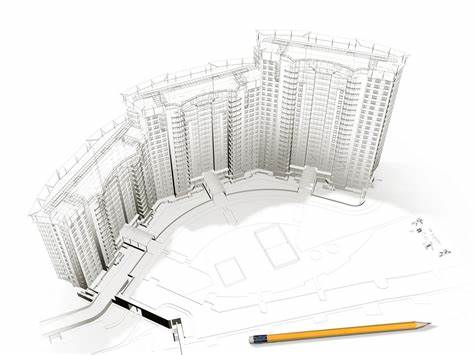        Submitted by Lema Plan InternationalTable of contents20192019201920192020-20212020-20212020-2021ActivitiesDecJanFebMarchJanFeb-NovDecExpected grant NotificationCommunication with stockholdersProcure the materialsRecruit manpowerTraining manpowerConstructionMonitoring and EvaluationHandover to the communityReport Writing and SubmissionNigeria NairaUDSClearing of site40,000110.574Temporal shed/storage250,000691.085Provisional sum for security of the work/water/light300,000829.302Transportation of materials to the site100,000276.434Setting out200,00055.2868Total Cost890,0002,460.26MaterialsQuantityUnit priceAmount in  Naira9’’blocks3300160528,000Cement40025001,000,000¾ strips6 trips140,000840,000Sharp sand8 trips25,000200,000Reinforcement bars- 16mm60 length4,500270,000Reinforcement bars- 12mm108 length2,500262,500Reinforcement bars- 8mm60 length1,30078,000Binding Wires2 rolls8,00016,0001’x12’’x12’’woods120 length1,20054,0003 nails1 bag8,000Filling sand15 trips15,000225,000Total..3,481,500Amount in USD..9,624.05Excavation..280,000Casting..300,000Block work..280,000Iron Work ..80,000Carpentry work ..70,000Foundation filling and compacting..150,000Logistic and Supervision..300,000Total ..1,460,000Total USD..4,035.94MaterialsQuantityUnitAmount9’’blocks78001601,248,000Cement320 bags2500800,000¾ strips3 trips140,000420,000Sharp sand5 trips25,000125,000Reinforcement bars- 16mm204 length4,500918,000Reinforcement bars- 12mm120 length2,500300,000Reinforcement bars- 8mm100 length1,300130,000Binding Wires4 rolls8,00032,0001’x12’’x12’’woods270 length1,200324,0001’x9’’x12’’ woods40 length75030,0002’x2’’x12’’ woods50 length30015,0003’’ nails3 bags8,00024,000Total..4,366,000Amount in USD..12,069.1Block work..650,000Concrete work..180,000Iron Work ..150,000Carpentry work ..180,000Logistic and Supervision..300,000Total ..1,460,000Total USD..4,035.94MaterialsQuantityUnit priceAmount in NairaCement450 bags2,5001,125,000¾ strips7 trips140,000980,000Sharp sand8 trips25,000200,000Reinforcement bars- 16mm120 length4,500540,000Reinforcement bars- 12mm650 length2,5001,625,000Reinforcement bars- 8mm100 length1,300130,000Binding Wires5 rolls8,00040,0001’x12’’x12’’woods815 length1,200975,0001’x9’’x12’’ woods20 length75015,0001’x6’’x12’’ woods150 length60090,0002’x2’’x12’’ woods320 length30062,5003’’ and 2’’ nails8 bag800064,000Bamboo250 length25062,500Total..5,945,500Amount in USD..16,435.4Concrete Casing..400,000Iron Work ..350,000Carpentry work ..400,000Logistic and Supervision..350,000Total ..1,500,000Total USD..4,146.51MaterialsQuantityUnit priceAmount in Naira9’ block7,8001601,248,000Cement320 bags2,500800,000¾ strips3 trips140,000420,000Sharp sand5 trips25,000125,000Reinforcement bars- 16mm204 length4,500918,000Reinforcement bars- 12mm120 length2,500300,000Reinforcement bars- 8mm100 length1,300130,000Binding Wires4 rolls8,00032,0001’x12’’x12’’woods270 length1,200324,0001’x9’’x12’’ woods40 length75030,0002’x2’’x12’’ woods50 length30015,0003’ nails3 bags800024,000Total..4,366,000Amount in USD..12,069.1Block work..800,000Concrete work..250,000Iron Work ..200,000Carpentry work ..220,000Logistic and Supervision..300,000Total ..1,770,000Total USD..4,892.88MaterialsQuantityUnit priceAmount in Naira3x4x12 wall plates-Hard5012060,0002x4x18 rafters-Hard250900225,0002x4x12 rafter -Hard300500150,0002x3x12 Purlin-Hard2x3x12 Noggin-Soft350400350250122,500100,000Wood-Facial board 40 120048,000Solighum5 cans3,00015,0000.45mm aluminum footing cover METCOPO850 meters1,785,000Roofing accessories..50,000Transportation/loading/offloading..50,000Total..2,605,500Amount in USD..7,202.49Carpentry work..400,000Installation..250,000Logistic and supervision..200,000Total..850,000 Total USD..234.969MaterialsQuantityUnit priceAmount in NairaSharp Sand10 trips25,000250,000Plastering Mud5 trips20,000100,000Cement350 bags25,000875,000Total..1,225,000Total USD..3,386.32QuantityUnit priceAmount in NairaExternal Walls both floors75.5 partitions2,500188,750Staff Room10.5 partitions250026,250Stair Case6 partitions2,50090,000Class 1-325.5 partitions2,50063,750Lobby 1 and 222.5 partitions2,50056,250Nursery section23.25 partitions2,50058,125Crèche7.5 partitions2,50018,750Toilets15.5 partition2,50038,750Pillars both floors7.75 partitions2,50019,375Total..5,600,000Amount in USD..15,480.3QuantityUnit priceAmount in NairaStaff Room5 partitions450022,500Stair Case2  partitions4,5009,000Class 1-313.5 partitions4,50060,750Lobby 1 and 27  partitions4,50031,500Nursery section8.25 partitions4,50037,125Crèche7.5 partitions4,50015,750Toilettes4  partition2,50018,000Total..194,625Amount in USD..538.010QuantityUnit priceAmount in NairaDirectors Office4.5 partitions2,50011,250Reception3.75 partitions25009,375General Office8 partitions2,50020,000Stair Case6 partitions2,50015,000Class 4-625.5partitions2,50063,750Lobby 1 and 222.5 partitions2,50056,250I.C.T11.25 partitions2,50028,125Library 8  partition2,50020,000Toilets15.5 partition2,50038,750Logistic and Supervision..300,000Total..562,500Amount in USD..1,554.94MaterialsQuantityUnit PriceAmountEmulsion Paint521 buckets22,0001,142,000Total ..1,142,000Total USD..3,156.88MaterialsQuantityUnit PriceAmountInternal and External Walls302 partitions.To be negotiatedUnder the deck45 partition.To be negotiatedTotal ..To be negotiatedTotal USD..To be negotiated